Jak získat nové přístupové údaje na účet v systému BAKALÁŘI(podmínkou pro získání nových přístupových údajů je, aby na kartě žáka byl zadán fungující email – kontrola přes třídní učitele)Jdu na stránky www.skolamilicin.czKliknu na ikonu BAKALÁŘI             Objeví se dialog, kde kliknu na zapomenuté heslo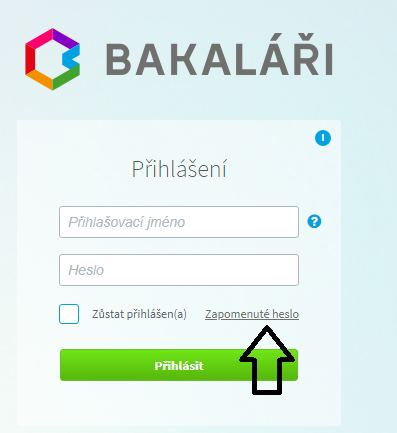 Zadám  funkční email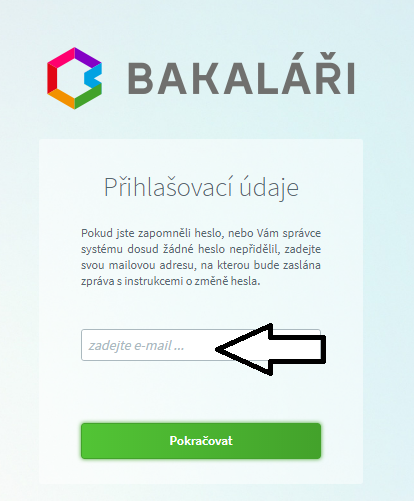 Objeví se seznam účtů, ke kterým je email připojen. Vyberete si účet, ke kterému potřebujete nové údaje. Na Váš email přijde zpráva obsahující PŘIHLAŠOVACÍ JMÉNO a Vy si na modrém prokliku zvolíte heslo, které chcete (musí obsahovat jedno velké písmeno a jednu číslici). Pokud je Váš email spojen jen s jedním účtem, zpráva bude hned odeslána. Pokud systém nerozpozná Váš email, buď máte u nás zadán jiný  email nebo žádný – kontaktujte třídního učitele.